The Washington DC Hall of Fame Scholarship was established to recognize excellence in high school seniors whose goal is to excel academically and further their educational aspirations as a four-year institution or two-year accredited school.Scholarships in the amount of $1,000.00 each will be awarded at the Annual Washington DC Hall of Fame Gala in April to graduating seniors.  The scholarships are named in honor of the three teachers and three students who died on September 11, 2001, in performing service to the city and to the District of Columbia Public Schools. Special scholarships are named in honor of our founder’s parents and Jack and Lovell Olender. The Scholarships are:The Clark, Debeuneure, Taylor Scholarship	The Brown, Cottom, Dickens Scholarship	The Eluen and Maude Hoston Scholarship	The Jack and Lovell Olender ScholarshipScholarship GuidelinesStudent must be a resident of the District of Columbia.Student must be a senior in the D.C. Public School or Public Charter School with plans to attend an institution of higher education upon graduation from high school in 2020.Student must write and submit an essay (2 pages or less) on Volunteer Service to community, school and/or city. The essay must include the following: a detailed description of the volunteer service performed; how long student performed the volunteer service; where student performed the service; how student benefited from the volunteer service; and student’s role as either coordinator of the project, member of an associated group, leader of associated organization or class, or other relationship. The essay must not exceed two pages, be typewritten (12 point font) and double-spaced.Student must submit letters of recommendation from a teacher and a counselor.Student must submit transcript and must have a GPA of at least 2.5.Student must attend Awards Gala for Scholarship presentation (a Sunday evening in April). All applications must be postmarked and received by Monday, March 23, 2020 and should be mailed to:The Washington D C Hall of Fame Society, Inc.Attn: Scholarship CoordinatorP. O. Box 73065Washington, DC 20056 -3065Or submit as an e-mail attachment to wdchalloffame@gmail.com by Monday March 23, 2020. For additional information, please contact the Scholarship Coordinator at the DC Hall of Fame Office at (202) 673-6566 or (703) 867-2901.Use additional pages as needed.APPLICATION DUE DATE: March 23, 2020MAIL TO: The Washington D C Hall of Fame Society, Inc., Attn: Scholarship CoordinatorP. O. Box  73065,     Washington, DC 20056 -3065e-mail as an attachment to wdchalloffame@gmail.com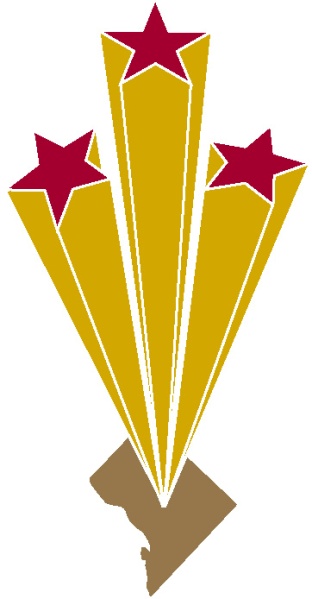 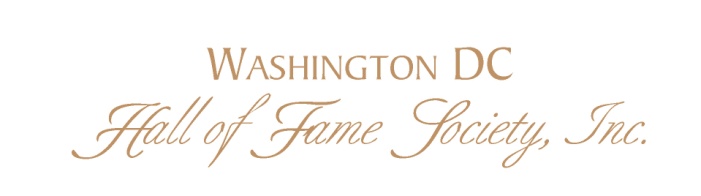 Annual Scholarship ProgramSCHOLARSHIP APPLICATIONStudent NameStudent Mailing AddressStudent e-Mail AddressSchoolGrade:Parent/ GuardianNames/RelationshipEducational Goal(s)College / University/Further Training student plans to attendWhere student has received acceptancesOrganizational Affiliations (include groups, Awards etc.) 